Kraków, dn. ………………………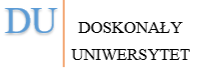 Imię i nazwisko: ……………………...	dotyczy udziału w*: …………...…nr albumu: ……………………….				……………………………………								…………………………………...OświadczenieOświadczam, że wypełniłem/wypełniłam wszystkie obowiązki wynikające z regulaminów form wsparcia oferowanych w ramach projektu Doskonały Uniwersytet – zintegrowany program rozwoju UJ, w których brałem/brałam udział, polegające na dostarczeniu  dokumentów i złożeniu wymaganych oświadczeń.………………………………..podpis studentaPotwierdzam, że na dzień podpisania oświadczenia student/ka wypełnił/a wszystkie obowiązki wynikające z udziału w Projekcie.………………………………..Kierownik Projektu*wymienić formę wsparcia (kursy językowe/kursy na kierunku biologia/szkolenia/zajęcia praktyczne)